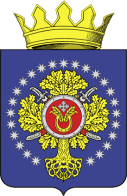 УРЮПИНСКИЙ МУНИЦИПАЛЬНЫЙ РАЙОНВОЛГОГРАДСКОЙ ОБЛАСТИУРЮПИНСКАЯ  РАЙОННАЯ  ДУМА                                                   (2019 г. – 2024 г.)ИНФОРМАЦИЯ О РЕЗУЛЬТАТАХ ПРОВЕДЕНИЯОПРОСА ДЕПУТАТОВ УРЮПИНСКОЙ РАЙОННОЙ ДУМЫ ПРИ ПРИНЯТИИ РЕШЕНИЙ ПО ПРОЕКТАМ РЕШЕНИЙ УРЮПИНСКОЙ РАЙОННОЙ ДУМЫ19 апреля 2022 года                                                                         г. Урюпинск        Опрос депутатов Урюпинской районной Думы по проектам решений Урюпинской районной Думы проводился в соответствии с решением Урюпинской районной Думы от 06 апреля 2020 года № 8/74 «Об отдельных вопросах деятельности Урюпинской районной Думы в период действия на территории Волгоградской области режима повышенной готовности или чрезвычайной ситуации в условиях распространения новой коронавирусной инфекции (COVID-2019)», распоряжением председателя Урюпинской районной Думы от 15 апреля 2022 года № 6 «О проведении опроса депутатов Урюпинской районной Думы по проектам решений Урюпинской районной Думы».        Период проведения опроса депутатов Урюпинской районной Думы:       с 18 апреля 2022 года до 16 часов 00 минут 19 апреля 2022 года.        Результаты проведения опроса депутатов Урюпинской районной Думы при принятии решений по проектам решения Урюпинской районной Думы определены на основании данных опросных листов депутатов Урюпинской районной Думы, поступивших в районную Думу.        В проведении опроса приняли участие 31 депутат Урюпинской районной Думы, не участвовали в опросе 9 депутатов.Проекты решений Урюпинской районной Думы,решения по которым принимаются методом опросадепутатов Урюпинской районной Думы        1) О внесении изменений в Положение об оплате труда лиц, замещающих муниципальные должности и должности муниципальной службы в Урюпинском муниципальном районе Волгоградской области, утвержденное решением Урюпинской районной Думы 02 марта 2022 года           № 297;        2) Об исполнении бюджета Урюпинского муниципального района за первый квартал 2022 года;        3) Об использовании средств муниципального дорожного фонда Урюпинского муниципального района за первый квартал 2022 года;        4) О согласии Урюпинской районной Думы на безвозмездную передачу муниципального имущества из муниципальной собственности Урюпинского муниципального района в муниципальную собственность сельских поселений Урюпинского муниципального района Волгоградской области;        5) О согласии Урюпинской районной Думы на передачу муниципального имущества Урюпинского муниципального района в безвозмездное срочное пользование Волгоградскому региональному отделению Всероссийской политической партии «ЕДИНАЯ РОССИЯ»;        6) О согласии Урюпинской районной Думы на принятие в муниципальную собственность Урюпинского муниципального района имущества, предлагаемого к передаче из государственной собственности Волгоградской области;        7) О согласии Урюпинской районной Думы на принятие в муниципальную собственность Урюпинского муниципального района имущества, предлагаемого к передаче из государственной собственности Волгоградской области;        8) Об итогах приватизации муниципального имущества в 2021 году;        9) Об использовании объектов казны Урюпинского муниципального района за 2021 год;         10) О награждении Почетной грамотой Урюпинской районной Думы М.Е. Татаренко;          11) О награждении Почетной грамотой Урюпинской районной Думы Е.Л. Алферовой;          12) О награждении Почетной грамотой Урюпинской районной Думы Г.В. Меркуловой;         13) О награждении Почетной грамотой Урюпинской районной Думы П.В. Воскресенскова;        14) О награждении Почетной грамотой Урюпинской районной Думы  Л.К. Агуловой;        15) О награждении Почетной грамотой Урюпинской районной Думы  Л.И. Азаровой;        16) О награждении Почетной грамотой Урюпинской районной Думы М.Н. Кузьмина;        17) О награждении Почетной грамотой Урюпинской районной Думы     С.Н. Цибина;        18) О награждении Почетной грамотой Урюпинской районной Думы       К.А. Николаевой;        19) О награждении Почетной грамотой Урюпинской районной Думы  Л.А. Потаповой.Результаты проведения опроса депутатов Урюпинской районной Думы (УРД) при принятии решения по проекту решения Урюпинской районной Думы              ПредседательУрюпинской районной Думы                                                     Т.Е. МатыкинаНаименование проекта решения Урюпинской районной ДумыМнение депутатов УРДМнение депутатов УРДМнение депутатов УРДНаименование проекта решения Урюпинской районной Думы«За»«Против»«Воздержался»1. О внесении изменений в Положение об оплате труда лиц, замещающих муниципальные должности и должности муниципальной службы в Урюпинском муниципальном районе Волгоградской области, утвержденное решением Урюпинской районной Думы 02 марта 2022 года № 29731нетнетРешение № 311 принято большинством голосов от установленной численности депутатов Урюпинской районной Думы (прилагается)Решение № 311 принято большинством голосов от установленной численности депутатов Урюпинской районной Думы (прилагается)Решение № 311 принято большинством голосов от установленной численности депутатов Урюпинской районной Думы (прилагается)Решение № 311 принято большинством голосов от установленной численности депутатов Урюпинской районной Думы (прилагается)Наименование проекта решения Урюпинской районной ДумыМнение депутатов УРДМнение депутатов УРДМнение депутатов УРДНаименование проекта решения Урюпинской районной Думы«За»«Против»«Воздержался»2. Об исполнении бюджета Урюпинского муниципального района за первый квартал 2022 года31нетнетРешение № 312 принято большинством голосов от установленной численности депутатов Урюпинской районной Думы (прилагается)Решение № 312 принято большинством голосов от установленной численности депутатов Урюпинской районной Думы (прилагается)Решение № 312 принято большинством голосов от установленной численности депутатов Урюпинской районной Думы (прилагается)Решение № 312 принято большинством голосов от установленной численности депутатов Урюпинской районной Думы (прилагается)Наименование проекта решения Урюпинской районной ДумыМнение депутатов УРДМнение депутатов УРДМнение депутатов УРДНаименование проекта решения Урюпинской районной Думы«За»«Против»«Воздержался»3. Об использовании средств муниципального дорожного фонда Урюпинского муниципального района за первый квартал 2022 года31нетнетРешение № 313 принято большинством голосов от установленной численности депутатов Урюпинской районной Думы (прилагается)Решение № 313 принято большинством голосов от установленной численности депутатов Урюпинской районной Думы (прилагается)Решение № 313 принято большинством голосов от установленной численности депутатов Урюпинской районной Думы (прилагается)Решение № 313 принято большинством голосов от установленной численности депутатов Урюпинской районной Думы (прилагается)Наименование проекта решения Урюпинской районной ДумыМнение депутатов УРДМнение депутатов УРДМнение депутатов УРДНаименование проекта решения Урюпинской районной Думы«За»«Против»«Воздержался»4. О согласии Урюпинской районной Думы на безвозмездную передачу муниципального имущества из муниципальной собственности Урюпинского муниципального района в муниципальную собственность сельских поселений Урюпинского муниципального района Волгоградской области31нетнетРешение № 314 принято большинством голосов от установленной численности депутатов Урюпинской районной Думы (прилагается)Решение № 314 принято большинством голосов от установленной численности депутатов Урюпинской районной Думы (прилагается)Решение № 314 принято большинством голосов от установленной численности депутатов Урюпинской районной Думы (прилагается)Решение № 314 принято большинством голосов от установленной численности депутатов Урюпинской районной Думы (прилагается)Наименование проекта решения Урюпинской районной ДумыМнение депутатов УРДМнение депутатов УРДМнение депутатов УРДНаименование проекта решения Урюпинской районной Думы«За»«Против»«Воздержался»5. О согласии Урюпинской районной Думы на передачу муниципального имущества Урюпинского муниципального района в безвозмездное срочное пользование Волгоградскому региональному отделению Всероссийской политической партии «ЕДИНАЯ РОССИЯ»31нетнетРешение № 315 принято большинством голосов от установленной численности депутатов Урюпинской районной Думы (прилагается)Решение № 315 принято большинством голосов от установленной численности депутатов Урюпинской районной Думы (прилагается)Решение № 315 принято большинством голосов от установленной численности депутатов Урюпинской районной Думы (прилагается)Решение № 315 принято большинством голосов от установленной численности депутатов Урюпинской районной Думы (прилагается)Наименование проекта решения Урюпинской районной ДумыМнение депутатов УРДМнение депутатов УРДМнение депутатов УРДНаименование проекта решения Урюпинской районной Думы«За»«Против»«Воздержался»6. О согласии Урюпинской районной Думы на принятие в муниципальную собственность Урюпинского муниципального района имущества, предлагаемого к передаче из государственной собственности Волгоградской области31нетнетРешение № 316 принято большинством голосов от установленной численности депутатов Урюпинской районной Думы (прилагается)Решение № 316 принято большинством голосов от установленной численности депутатов Урюпинской районной Думы (прилагается)Решение № 316 принято большинством голосов от установленной численности депутатов Урюпинской районной Думы (прилагается)Решение № 316 принято большинством голосов от установленной численности депутатов Урюпинской районной Думы (прилагается)Наименование проекта решения Урюпинской районной ДумыМнение депутатов УРДМнение депутатов УРДМнение депутатов УРДНаименование проекта решения Урюпинской районной Думы«За»«Против»«Воздержался»7. О согласии Урюпинской районной Думы на принятие в муниципальную собственность Урюпинского муниципального района имущества, предлагаемого к передаче из государственной собственности Волгоградской области31нетнетРешение № 317 принято большинством голосов от установленной численности депутатов Урюпинской районной Думы (прилагается)Решение № 317 принято большинством голосов от установленной численности депутатов Урюпинской районной Думы (прилагается)Решение № 317 принято большинством голосов от установленной численности депутатов Урюпинской районной Думы (прилагается)Решение № 317 принято большинством голосов от установленной численности депутатов Урюпинской районной Думы (прилагается)Наименование проекта решения Урюпинской районной ДумыМнение депутатов УРДМнение депутатов УРДМнение депутатов УРДНаименование проекта решения Урюпинской районной Думы«За»«Против»«Воздержался»8. Об итогах приватизации муниципального имущества в 2021 году31нетнетРешение № 318 принято большинством голосов от установленной численности депутатов Урюпинской районной Думы (прилагается)Решение № 318 принято большинством голосов от установленной численности депутатов Урюпинской районной Думы (прилагается)Решение № 318 принято большинством голосов от установленной численности депутатов Урюпинской районной Думы (прилагается)Решение № 318 принято большинством голосов от установленной численности депутатов Урюпинской районной Думы (прилагается)Наименование проекта решения Урюпинской районной ДумыМнение депутатов УРДМнение депутатов УРДМнение депутатов УРДНаименование проекта решения Урюпинской районной Думы«За»«Против»«Воздержался»9. Об использовании объектов казны Урюпинского муниципального района за 2021 год31нетнетРешение № 319 принято большинством голосов от установленной численности депутатов Урюпинской районной Думы (прилагается)Решение № 319 принято большинством голосов от установленной численности депутатов Урюпинской районной Думы (прилагается)Решение № 319 принято большинством голосов от установленной численности депутатов Урюпинской районной Думы (прилагается)Решение № 319 принято большинством голосов от установленной численности депутатов Урюпинской районной Думы (прилагается)Наименование проекта решения Урюпинской районной ДумыМнение депутатов УРДМнение депутатов УРДМнение депутатов УРДНаименование проекта решения Урюпинской районной Думы«За»«Против»«Воздержался»10. О награждении Почетной грамотой Урюпинской районной Думы М.Е. Татаренко31нетнетРешение № 320 принято большинством голосов от установленной численности депутатов Урюпинской районной Думы (прилагается)Решение № 320 принято большинством голосов от установленной численности депутатов Урюпинской районной Думы (прилагается)Решение № 320 принято большинством голосов от установленной численности депутатов Урюпинской районной Думы (прилагается)Решение № 320 принято большинством голосов от установленной численности депутатов Урюпинской районной Думы (прилагается)Наименование проекта решения Урюпинской районной ДумыМнение депутатов УРДМнение депутатов УРДМнение депутатов УРДНаименование проекта решения Урюпинской районной Думы«За»«Против»«Воздержался»11. О награждении Почетной грамотой Урюпинской районной Думы Е.Л. Алферовой 31нетнетРешение № 321 принято большинством голосов от установленной численности депутатов Урюпинской районной Думы (прилагается)Решение № 321 принято большинством голосов от установленной численности депутатов Урюпинской районной Думы (прилагается)Решение № 321 принято большинством голосов от установленной численности депутатов Урюпинской районной Думы (прилагается)Решение № 321 принято большинством голосов от установленной численности депутатов Урюпинской районной Думы (прилагается)Наименование проекта решения Урюпинской районной ДумыМнение депутатов УРДМнение депутатов УРДМнение депутатов УРДНаименование проекта решения Урюпинской районной Думы«За»«Против»«Воздержался»12. О награждении Почетной грамотой Урюпинской районной Думы Г.В. Меркуловой31нетнетРешение № 322 принято большинством голосов от установленной численности депутатов Урюпинской районной Думы (прилагается)Решение № 322 принято большинством голосов от установленной численности депутатов Урюпинской районной Думы (прилагается)Решение № 322 принято большинством голосов от установленной численности депутатов Урюпинской районной Думы (прилагается)Решение № 322 принято большинством голосов от установленной численности депутатов Урюпинской районной Думы (прилагается)Наименование проекта решения Урюпинской районной ДумыМнение депутатов УРДМнение депутатов УРДМнение депутатов УРДНаименование проекта решения Урюпинской районной Думы«За»«Против»«Воздержался»13. О награждении Почетной грамотой Урюпинской районной Думы П.В. Воскресенскова31нетнетРешение № 323 принято большинством голосов от установленной численности депутатов Урюпинской районной Думы (прилагается)Решение № 323 принято большинством голосов от установленной численности депутатов Урюпинской районной Думы (прилагается)Решение № 323 принято большинством голосов от установленной численности депутатов Урюпинской районной Думы (прилагается)Решение № 323 принято большинством голосов от установленной численности депутатов Урюпинской районной Думы (прилагается)Наименование проекта решения Урюпинской районной ДумыМнение депутатов УРДМнение депутатов УРДМнение депутатов УРДНаименование проекта решения Урюпинской районной Думы«За»«Против»«Воздержался»14. О награждении Почетной грамотой Урюпинской районной Думы Л.К. Агуловой31нетнетРешение № 324 принято большинством голосов от установленной численности депутатов Урюпинской районной Думы (прилагается)Решение № 324 принято большинством голосов от установленной численности депутатов Урюпинской районной Думы (прилагается)Решение № 324 принято большинством голосов от установленной численности депутатов Урюпинской районной Думы (прилагается)Решение № 324 принято большинством голосов от установленной численности депутатов Урюпинской районной Думы (прилагается)Наименование проекта решения Урюпинской районной ДумыМнение депутатов УРДМнение депутатов УРДМнение депутатов УРДНаименование проекта решения Урюпинской районной Думы«За»«Против»«Воздержался»15. О награждении Почетной грамотой Урюпинской районной Думы Л.И. Азаровой31нетнетРешение № 325 принято большинством голосов от установленной численности депутатов Урюпинской районной Думы (прилагается)Решение № 325 принято большинством голосов от установленной численности депутатов Урюпинской районной Думы (прилагается)Решение № 325 принято большинством голосов от установленной численности депутатов Урюпинской районной Думы (прилагается)Решение № 325 принято большинством голосов от установленной численности депутатов Урюпинской районной Думы (прилагается)Наименование проекта решения Урюпинской районной ДумыМнение депутатов УРДМнение депутатов УРДМнение депутатов УРДНаименование проекта решения Урюпинской районной Думы«За»«Против»«Воздержался»16. О награждении Почетной грамотой Урюпинской районной Думы М.Н. Кузьмина31нетнетРешение № 326 принято большинством голосов от установленной численности депутатов Урюпинской районной Думы (прилагается)Решение № 326 принято большинством голосов от установленной численности депутатов Урюпинской районной Думы (прилагается)Решение № 326 принято большинством голосов от установленной численности депутатов Урюпинской районной Думы (прилагается)Решение № 326 принято большинством голосов от установленной численности депутатов Урюпинской районной Думы (прилагается)Наименование проекта решения Урюпинской районной ДумыМнение депутатов УРДМнение депутатов УРДМнение депутатов УРДНаименование проекта решения Урюпинской районной Думы«За»«Против»«Воздержался»17. О награждении Почетной грамотой Урюпинской районной Думы С.Н. Цибина31нетнетРешение № 327 принято большинством голосов от установленной численности депутатов Урюпинской районной Думы (прилагается)Решение № 327 принято большинством голосов от установленной численности депутатов Урюпинской районной Думы (прилагается)Решение № 327 принято большинством голосов от установленной численности депутатов Урюпинской районной Думы (прилагается)Решение № 327 принято большинством голосов от установленной численности депутатов Урюпинской районной Думы (прилагается)Наименование проекта решения Урюпинской районной ДумыМнение депутатов УРДМнение депутатов УРДМнение депутатов УРДНаименование проекта решения Урюпинской районной Думы«За»«Против»«Воздержался»18. О награждении Почетной грамотой Урюпинской районной Думы К.А. Николаевой31нетнетРешение № 328 принято большинством голосов от установленной численности депутатов Урюпинской районной Думы (прилагается)Решение № 328 принято большинством голосов от установленной численности депутатов Урюпинской районной Думы (прилагается)Решение № 328 принято большинством голосов от установленной численности депутатов Урюпинской районной Думы (прилагается)Решение № 328 принято большинством голосов от установленной численности депутатов Урюпинской районной Думы (прилагается)Наименование проекта решения Урюпинской районной ДумыМнение депутатов УРДМнение депутатов УРДМнение депутатов УРДНаименование проекта решения Урюпинской районной Думы«За»«Против»«Воздержался»19. О награждении Почетной грамотой Урюпинской районной Думы Л.А. Потаповой31нетнетРешение № 329 принято большинством голосов от установленной численности депутатов Урюпинской районной Думы (прилагается)Решение № 329 принято большинством голосов от установленной численности депутатов Урюпинской районной Думы (прилагается)Решение № 329 принято большинством голосов от установленной численности депутатов Урюпинской районной Думы (прилагается)Решение № 329 принято большинством голосов от установленной численности депутатов Урюпинской районной Думы (прилагается)